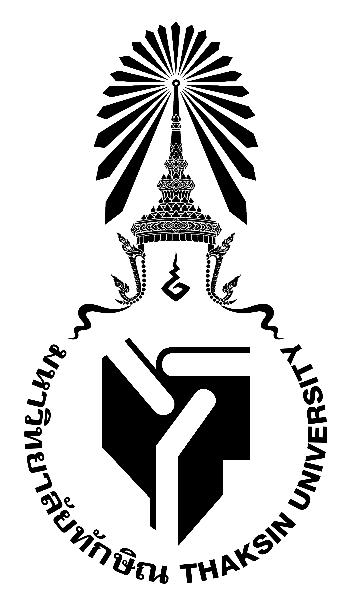 มคอ.3 รายละเอียดรายวิชา Course Specification รหัสวิชา 0314514 การประเมินเพื่อการเรียนรู้และประกันคุณภาพการศึกษา(Assessment for Learning and Educational Quality Assurance)รายวิชานี้เป็นส่วนหนึ่งของหลักสูตร ประกาศนียบัตรบัณฑิต สาขาวิชา วิชาชีพครู (หลักสูตรปรับปรุง  พ.ศ.2564)คณะศึกษาศาสตร์มหาวิทยาลัยทักษิณรายละเอียดของรายวิชาชื่อสถาบันอุดมศึกษา  มหาวิทยาลัยทักษิณวิทยาเขต/คณะ/ภาควิชา  วิทยาเขตสงขลา / คณะศึกษาศาสตร์1. รหัส ชื่อรายวิชา จำนวนหน่วยกิต และคำอธิบายรายวิชา 0314514	การประเมินเพื่อการเรียนรู้และประกันคุณภาพการศึกษา 		3(2-2-5)	Assessment for Learning and Educational Quality Assurance	แนวคิด หลักการ วิธีการวัดและประเมินผลการเรียนรู้ การสร้างและใช้เครื่องมือวัดและประเมินผลการเรียนรู้ผู้เรียนในการจัดการเรียนรู้ซึ่งสอดคล้องกับบริบทการเรียนรู้ที่หลากหลาย การนำผลการประเมินไปใช้ในการพัฒนาผู้เรียน  แนวคิดทฤษฏีเกี่ยวกับการประกันคุณภาพการศึกษา กฎหมายที่เกี่ยวข้องกับการประกันคุณภาพการศึกษาขั้นพื้นฐาน การประเมินเพื่อการประกันคุณภาพการศึกษา	Concepts, principles, methods and learning assessment, developing and utilizing assessment tools relevant to different learning contexts, using the results of assessment to develop learners; concepts, theories of educational assurance, laws relevant to basic education assurance, assessment for educational assurance2. จุดมุ่งหมายของรายวิชา	เพื่อให้นิสิตเกิดการเรียนรู้/มีความสามารถ/สมรรถนะที่ต้องการด้านต่าง ๆ 		2.1 อธิบายแนวคิด หลักการ วิธีการวัดและประเมินผลการเรียนรู  แนวปฏิบัติในการวัดและประเมินผล การเรียนรูแนวใหมได 		2.2  เลือกเครื่องมือวัดและประเมินผลการเรียนรูไดอยางถูกตองและสอดคลองกับคุณลักษณะที่ตองการวัด 		2.3  ออกแบบและสรางเครื่องมือวัดและประเมินผลการเรียนรูในแบบตาง ๆ ได้อยางเปนระบบ  		2.4  ตรวจสอบคุณภาพของเครื่องมือวัดและประเมินผลการเรียนรูได 		2.5  แปลผลและใชผลการวัดและประเมินเพื่อพัฒนาผูเรียนและการจัดการเรียนรูได  		2.6  อธิบายแนวคิดและหลักการประกันคุณภาพการศึกษา กฎหมายและแนวปฏิบัติที่เกี่ยวของกับการ ประเมินและประกันคุณภาพการศึกษาระดับการศึกษาขั้นพื้นฐานได 		2.7  ออกแบบและนําเสนอแผนพัฒนาและโครงการเกี่ยวกับการประเมินเพื่อการประกันคุณภาพการศึกษา ได 		2.8  ประยุกตหลักการประเมินมาใชในการประกันคุณภาพการศึกษาและการนําผลการประเมินและ ประกันคุณภาพการศึกษามาใชเพื่อพัฒนาคุณภาพการจัดการศึกษาได	3. วัตถุประสงค์ของรายวิชาเพื่อบูรณาการ ความรู และทักษะเชิงวิชาการดานการวัดผล การประเมิน และการประกันคุณภาพการศึกษา เพื่อพัฒนาการศึกษาและใหเปนไปตามมาตรฐานวิชาชีพครู ในมาตรฐานความรูที่ 2 ความรูและศาสตรการสอน ที่ปรับปรุงใหมในป พ.ศ.2562 4. การพัฒนาผลการเรียนของนิสิต	แผนที่การกระจายความรับผิดชอบ หมวดที่  5  แผนการสอนและการประเมินผลแผนการสอน.2 แผนการประเมินผลการเรียนรู้หมวดที่ 6 ทรัพยากรประกอบการเรียนการสอน1.  ตำรา เอกสารหลัก และข้อมูลสำคัญโกวิท  ประวาลพฤกษ์  และสมศักดิ์  สินธุระเวชญ์ (2523)  การประเมินในชั้นเรียน.  กรุงเทพฯ : ไทยวัฒนาพานิช.พิชิต  ฤทธิ์จรูญ.  (2545)  หลักการวัดและประเมินผลการศึกษา.  (พิมพ์ครั้งที่ 2)  กรุงเทพฯ : เฮ้า ออฟ เคอร์มีสท์วิรัช  วรรณรัตน์. (2539)  การวัดและประเมินผลการศึกษา.  กรุงเทพฯ : สำนักทดสอบทางการศึกษาและจิตวิทยา  มหาวิทยาลัยศรีนครินทรวิโรฒ ประสานมิตรสมนึก  ภัททิยธนี. (2555) การวัดผลการศึกษา. (พิมพ์ครั้งที่ 8)  กาฬสินธุ์ : ประสานการพิมพ์กระทรวงศึกษาธิการ, กรมวิชาการ. (2544). การประกันคุณภาพการศึกษาภายในสถานศึกษา. กรุงเทพฯ : สำนักงานทดสอบทางการศึกษา.กระทรวงศึกษาธิการ. (2549). แนวทางการประกันคุณภาพการศึกษาภายในสถานศึกษา. กรุงเทพฯ : โรงพิมพ์ชุมนุมสหกรณ์การเกษตรแห่งชาติประเทศไทย จำกัด.จำรัส นองมาก. (2544). ปฏิบัติการประกันคุณภาพการศึกษา. กรุงเทพฯ : SUNPRINTING.รุ่ง แก้วแดง. (2545). ประกันคุณภาพการศึกษา : ทุกคนทำได้ ไม่ยาก. กรุงเทพฯ : วัฒนาพานิช.เรวดี  กระโหมวงศ์. (2564). การประกันคุณภาพ. สงขลา : มหาวิทยาลัยทักษิณสมคิด พรมจุ้ย และสุพักตร์ พิบูลย์. (2544). การประกันคุณภาพภาพในสถานศึกษา. นนทบุรี : มหาวิทยาลัยสุโขทัยธรรมาธิราช.สำนักงานคณะกรรมการการศึกษาแห่งชาติ. (2543). แนวทางการประกันคุณภาพการศึกษาภายใน : เพื่อพร้อมรับการประเมินภายนอก. กรุงเทพฯ : บริษัทพิมพ์ดี จำกัด.สำนักงานรับรองมาตรฐานและประเมินคุณภาพการศึกษา (องค์การหาชน). ม.ป.ป. การประกันคุณภาพการศึกษา (เอกสารแผ่นพับ). กรุงเทพฯ : สมศ.Ebel.Robert L. (1979)  Essential of Educational Measurement. 3rd ed. Englewood Cliffs , New Jerseey : Prentice – Hall.Gronlund , N.E. (1993). How to make Achievement Tests and Assessment. 5th ed. Boston : Allyn and BaconGronlund , N.E. and R.L.Linn. (1990) Measurement and Evaluation in Teaching. 6th ed. New York : Macmillan.Kubizyn, Tom and Gary Borich (1990). Educational Testing and Measurement.. 3rd ed. Illinois : Foreman and company. Mehrens , William A., and Irvin J. Lehman. (1973)   Measurement and Evaluation and Psychology. New York : Rinenart and Winston 2.  เอกสารและข้อมูลสำคัญชวาล  แพรัตกุล (2520)  เทคนิคการเขียนข้อสอบ.  กรุงเทพฯ : โรงพิมพ์คุรุสภาลาดพร้าว.ชูศักดิ์  ขัมภลิขิต (2525)  “เทคนิคการเขียนข้อสอบ”  ใน เอกสารประกอบการประชุมสัมมนาระดับชาติว่าด้วยการพัฒนาแบบทดสอบ  ครั้งที่  2.  กรุงเทพฯ : กรมวิชาการ.เยาวดี  วิบูลย์ศรี.  (2540) การวัดและการสร้างแบบทดสอบวัดผลสัมฤทธิ์. กรุงเทพฯ : จุฬาลงกรณ์มหาวิทยาลัยสงบ  ลักษณะ.  “การกำหนดลักษณะเฉพาะของข้อสอบ” ใน โครงการประชุมปฏิบัติการเพื่อปรับปรุงและส่งเสริมคุณภาพการวัดผลและประเมินผลการศึกษา  ระดับมัธยมศึกษาตอนปลาย. หน้า 1-14  สำนักทดสอบทางการศึกษา  กรมวิชาการ ม.ป.ป.ณัฐพล  ชุมวรฐายี. (2545). บันใดสู่การประกันคุณภาพการศึกษา การบริหารจัดการคุณภาพในโรงเรียนเพื่อการประเมินภายใน. กรุงเทพฯ : บุ๊คพอยท์.สมศักดิ์ สินธุระเวชญ์. (2541, พฤษภาคม). “การประกันคุณภาพการศึกษา” วารสารวิชาการ. 1(4) : 30 – 36. ____. (2541, ธันวาคม) “การประกันคุณภาพการศึกษา,” วารสารวิชาการ. 1(12) : 24 – 36.____. (2542) “การประกันคุณภาพการศึกษาของสถานศึกษาใหม่ภายในมุ่งสู่คุณภาพการศึกษา.” หน้า 153 – 156.  กรุงเทพฯ : วัฒนาพานิช.____. (2542) “หลักการแนวคิดและรอบการประเมินคุณภาพการศึกษาภายในมุ่งสู่คุณภาพการศึกษา.” หน้า 149 – 152. กรุงเทพฯ : วัฒนาพานิช.____. (2542) “การบริหารคุณภาพการศึกษาภายในมุ่งสู่คุณภาพการศึกษา.” หน้า 183 – 212.  วารสารวิชาการ. กรุงเทฯ : วัฒนาพานิช.สำนักงานคณะกรรมการการประถมศึกษา. (2546). รายงานการวิจัยปฏิบัติการพัฒนาระบบประกันคุณภาพภายในสถานศึกษา. กรุงเทพฯ : โรงพิมพ์องค์การรับส่งสินค้าและพัสดุภัณฑ์.สำนักงานคณะกรรมการข้าราชการพลเรือน(กพ.). (2545). การบริหารมุ่งผลสัมฤทธิ์. [Online] แหล่งที่มา http://www.rbm.ocsc.go.th.frontend.system/system_ mean.asp. [25 พฤษภาคม 2548]อภัย ประกอบผล. (2548). การประกันคุณภาพ : จากทฤษฎีสู่การปฏิบัติ [Online]. สืบค้นจาก :http://www.snamcn.lib.su.ac.th กรุงเทพฯ : สมศ.อมรวิชช์ นาครทรรพ. ในกระแสแห่งคุณภาพ รายงานวิจัยเพื่อศึกษาแนวทางการประกันคุณภาพการศึกษาระดับอุดมศึกษาของนานาประเทศโดยทุนสนับสนุนของสำนักงานคณะกรรมการการศึกษาแห่งชาติ. กรุงเทพฯ : ที.พี.พริ๊นท์, 2541.3.  เอกสารและข้อมูลแนะนำ	http://www.edu.tsu.ac.th/major/eva	http://www.watpon.comhttp://www.onesqa.or.th/th/index.phpหมวดที่  7  การประเมินและปรับปรุงการดำเนินการของรายวิชารายวิชา1. ด้านคุณธรรม จริยธรรม1. ด้านคุณธรรม จริยธรรม1. ด้านคุณธรรม จริยธรรม2. ด้านความรู้2. ด้านความรู้2. ด้านความรู้3. ด้านทักษะทางปัญญา3. ด้านทักษะทางปัญญา3. ด้านทักษะทางปัญญา4. ด้านทักษะความสัมพันธ์ระหว่างบุคคลและความรับผิดชอบ4. ด้านทักษะความสัมพันธ์ระหว่างบุคคลและความรับผิดชอบ5.ด้านทักษะการวิเคราะห์เชิงตัวเลขการสื่อสารและเทคโนโลยีสารสนเทศ5.ด้านทักษะการวิเคราะห์เชิงตัวเลขการสื่อสารและเทคโนโลยีสารสนเทศ5.ด้านทักษะการวิเคราะห์เชิงตัวเลขการสื่อสารและเทคโนโลยีสารสนเทศ5.ด้านทักษะการวิเคราะห์เชิงตัวเลขการสื่อสารและเทคโนโลยีสารสนเทศ6.วิธีวิทยาการจัดการเรียนรู้และบูรณาการอัตลักษณ์6.วิธีวิทยาการจัดการเรียนรู้และบูรณาการอัตลักษณ์รายวิชา1.11.21.32.12.22.33.13.23.34.14.25.15.25.35.46.16.2หมวดวิชาความรู้วิชาชีพครู0314514 การประเมินเพื่อการเรียนรู้และประกันคุณภาพการศึกษา ผลการเรียนรู้ ผลการเรียนรู้วิธีการสอนวิธีการประเมินผล1. ด้านคุณธรรม จริยธรรม1. ด้านคุณธรรม จริยธรรม1.1	ปฏิบัติตนตามจรรยาบรรณวิชาชีพด้วยจิตวิญญาณความเป็นครู ประพฤติตนอยู่ในศีลธรรมอันดี มีความรับผิดชอบ ซื่อสัตย์ต่องานที่ได้รับมอบหมาย พัฒนาตนเองอย่างต่อเนื่อง เป็นแบบอย่างที่ดีแก่ศิษย์ได้ เป็นที่ยอมรับและนับถือของบุคคล ชุมชนและสังคม1.การมอบหมายงานใหนิสิตทํางาน เดี่ยวและงานกลุม เพื่อนิสิตจะได เรียนรูการวางแผนการทํางาน  การ แลกเปลี่ยนความคิดเห็น  มีการ คนควาขอมูล และมีความสามัคคี   2. สอดแทรกเรื่องราวตางๆ เกี่ยวกับการมีจริยธรรม จิต สาธารณะ การมีสวนรวมตอสังคม การชวยเหลือสังคม การมีสัมมา คารวะ เพื่อปลูกฝงใหนิสติมีความ รับผิดชอบ  และมีน้ำใจชวยเหลือ ผูอื่น 1.อาจารย์ประเมินผลจากการ สังเกตพฤติกรรมการแสดงออก ของนิสิต เชน การตรงเวลาในการ เข้าชั้นเรียน การสงงานตาม กําหนดระยะเวลาที่มอบหมาย และการรวมกิจกรรม  2. นิสิตประเมินผลการเรียนรูด้านคุณธรรม จริยธรรมดวยตนเอง ก่อนและหลังการเรียน 1.2	เอาใจใส่ เข้าใจความแตกต่างระหว่างบุคคล สร้างความเสมอภาคในการเรียนรู้ของผู้เรียน และให้คุณค่าต่อความหลากหลายของผู้เรียนในสังคมพหุวัฒนธรรม1.การมอบหมายงานใหนิสิตทํางาน เดี่ยวและงานกลุม เพื่อนิสิตจะได เรียนรูการวางแผนการทํางาน  การ แลกเปลี่ยนความคิดเห็น  มีการ คนควาขอมูล และมีความสามัคคี   2. สอดแทรกเรื่องราวตางๆ เกี่ยวกับการมีจริยธรรม จิต สาธารณะ การมีสวนรวมตอสังคม การชวยเหลือสังคม การมีสัมมา คารวะ เพื่อปลูกฝงใหนิสติมีความ รับผิดชอบ  และมีน้ำใจชวยเหลือ ผูอื่น 1.อาจารย์ประเมินผลจากการ สังเกตพฤติกรรมการแสดงออก ของนิสิต เชน การตรงเวลาในการ เข้าชั้นเรียน การสงงานตาม กําหนดระยะเวลาที่มอบหมาย และการรวมกิจกรรม  2. นิสิตประเมินผลการเรียนรูด้านคุณธรรม จริยธรรมดวยตนเอง ก่อนและหลังการเรียน 1.3	สามารถจัดการและคิดแก้ปัญหาทางคุณธรรมจริยธรรมด้วยความถูกต้อง เหมาะสม ทั้งในการฝึกปฏิบัติงานครู การปฏิบัติการสอน และการทำงานร่วมกับคนในชุมชนโดยเชื่อมโยงกับสิทธิและหน้าที่ความเป็นพลเมืองที่เข้มแข็ง1.การมอบหมายงานใหนิสิตทํางาน เดี่ยวและงานกลุม เพื่อนิสิตจะได เรียนรูการวางแผนการทํางาน  การ แลกเปลี่ยนความคิดเห็น  มีการ คนควาขอมูล และมีความสามัคคี   2. สอดแทรกเรื่องราวตางๆ เกี่ยวกับการมีจริยธรรม จิต สาธารณะ การมีสวนรวมตอสังคม การชวยเหลือสังคม การมีสัมมา คารวะ เพื่อปลูกฝงใหนิสติมีความ รับผิดชอบ  และมีน้ำใจชวยเหลือ ผูอื่น 1.อาจารย์ประเมินผลจากการ สังเกตพฤติกรรมการแสดงออก ของนิสิต เชน การตรงเวลาในการ เข้าชั้นเรียน การสงงานตาม กําหนดระยะเวลาที่มอบหมาย และการรวมกิจกรรม  2. นิสิตประเมินผลการเรียนรูด้านคุณธรรม จริยธรรมดวยตนเอง ก่อนและหลังการเรียน 2. ด้านความรู้2. ด้านความรู้2.1	วิเคราะห์ความรู้เนื้อหาวิชาที่สอน วิทยาการความรู้สมัยใหม่ โดยบูรณาการกับวิชาชีพครู ใช้องค์ความรู้เกี่ยวกับหลักสูตร การจัดการเรียนรู้ จิตวิทยาสำหรับครูจิตวิทยาพัฒนาการ จิตวิทยาการเรียนรู้ ในการวิเคราะห์ แก้ปัญหาและพัฒนาผู้เรียนที่มีความแตกต่างระหว่างบุคคลได้เหมาะสมกับบริบทการจัดการเรียนรู้ และเท่าทันการเปลี่ยนแปลงของสังคมและบริบทโลก1. การใหภาพรวมความรูกอนเขาสู เนื้อหา การเชื่อมโยงความรู้ใหมกับความรูเดิมหรือความรูจาก ศาสตรที่เกี่ยวของ และการสรุป ความรูใหมหลังจบบทเรียน โดย เลือกใชวิธีการสอนที่เหมาะสมกับเนื้อหา 2.การใชวิธีจัดการเรียนรูที่เนนผูเรียนเปนสําคัญอยางหลากหลายที่ เหมาะสมตามเนื้อหาสาระ และ จุดมุงหมายในการเรียนรู เพื่อการ เรียนรูทั้งองคความรูและทักษะ กระบวนการเรียนรู ที่เนนหลักการ ทางทฤษฎี และประยุกตใชทาง ปฏิบัติในบริบทจริง 3. การเรียนรูจากสื่อและแหลง เรียนรูที่หลากหลายทั้งในและนอกหองเรียน โดยคํานึงถึงทั้ง การเปลี่ยนแปลงทางเทคโนโลยี และการคงไวซึ่งภูมิปญญาที่ทรงคุณคา 4. การเรียนรูจากสถานการณจริงในการปฏิบัติงานในวิชาชีพ1. อาจารยประเมินดวยการ ทดสอบและประเมินตามสภาพจริง 2. อาจารยประเมินความเข้าใจของนิสิตจากการสะท้อนความคิด ในรูปแบบตาง ๆ เชน การ นําเสนอปากเปลา การตรวจผลงาน การแสดงออกระหวางการทํากิจกรรมการเรียนรู  เปนตน2.2	ออกแบบหลักสูตร แผนการจัดการเรียนรู้โดยใช้ความรู้เกี่ยวกับจิตวิทยาและการจัดการชั้นเรียน สื่อและเทคโนโลยี การวัดและประเมินผล และปฏิบัติการจัดการเรียนรู้ในสถานการณ์จำลองและสถานการณ์จริงได้สอดคล้องกับบริบทการเรียนรู้ที่หลากหลายในวิชาชีพ1. การใหภาพรวมความรูกอนเขาสู เนื้อหา การเชื่อมโยงความรู้ใหมกับความรูเดิมหรือความรูจาก ศาสตรที่เกี่ยวของ และการสรุป ความรูใหมหลังจบบทเรียน โดย เลือกใชวิธีการสอนที่เหมาะสมกับเนื้อหา 2.การใชวิธีจัดการเรียนรูที่เนนผูเรียนเปนสําคัญอยางหลากหลายที่ เหมาะสมตามเนื้อหาสาระ และ จุดมุงหมายในการเรียนรู เพื่อการ เรียนรูทั้งองคความรูและทักษะ กระบวนการเรียนรู ที่เนนหลักการ ทางทฤษฎี และประยุกตใชทาง ปฏิบัติในบริบทจริง 3. การเรียนรูจากสื่อและแหลง เรียนรูที่หลากหลายทั้งในและนอกหองเรียน โดยคํานึงถึงทั้ง การเปลี่ยนแปลงทางเทคโนโลยี และการคงไวซึ่งภูมิปญญาที่ทรงคุณคา 4. การเรียนรูจากสถานการณจริงในการปฏิบัติงานในวิชาชีพ1. อาจารยประเมินดวยการ ทดสอบและประเมินตามสภาพจริง 2. อาจารยประเมินความเข้าใจของนิสิตจากการสะท้อนความคิด ในรูปแบบตาง ๆ เชน การ นําเสนอปากเปลา การตรวจผลงาน การแสดงออกระหวางการทํากิจกรรมการเรียนรู  เปนตน2.3	บูรณาการแนวคิดปรัชญาของเศรษฐกิจพอเพียง ศาสตร์พระราชา องค์ความรู้เกี่ยวกับชุมชนในการปฏิบัติจริงบนฐานการบูรณาการข้ามศาสตร์1. การใหภาพรวมความรูกอนเขาสู เนื้อหา การเชื่อมโยงความรู้ใหมกับความรูเดิมหรือความรูจาก ศาสตรที่เกี่ยวของ และการสรุป ความรูใหมหลังจบบทเรียน โดย เลือกใชวิธีการสอนที่เหมาะสมกับเนื้อหา 2.การใชวิธีจัดการเรียนรูที่เนนผูเรียนเปนสําคัญอยางหลากหลายที่ เหมาะสมตามเนื้อหาสาระ และ จุดมุงหมายในการเรียนรู เพื่อการ เรียนรูทั้งองคความรูและทักษะ กระบวนการเรียนรู ที่เนนหลักการ ทางทฤษฎี และประยุกตใชทาง ปฏิบัติในบริบทจริง 3. การเรียนรูจากสื่อและแหลง เรียนรูที่หลากหลายทั้งในและนอกหองเรียน โดยคํานึงถึงทั้ง การเปลี่ยนแปลงทางเทคโนโลยี และการคงไวซึ่งภูมิปญญาที่ทรงคุณคา 4. การเรียนรูจากสถานการณจริงในการปฏิบัติงานในวิชาชีพ1. อาจารยประเมินดวยการ ทดสอบและประเมินตามสภาพจริง 2. อาจารยประเมินความเข้าใจของนิสิตจากการสะท้อนความคิด ในรูปแบบตาง ๆ เชน การ นําเสนอปากเปลา การตรวจผลงาน การแสดงออกระหวางการทํากิจกรรมการเรียนรู  เปนตน3. ด้านทักษะทางปัญญา3. ด้านทักษะทางปัญญา3.1	แสดงออกถึงความมีวินัย ความรับผิดชอบในการพัฒนาตนเองให้เป็นพลเมืองที่เข้มแข็งภายใต้การเปลี่ยนแปลงของสังคมอย่างมีภาวะผู้นำทางวิชาการและวิชาชีพ1. การเรียนรูที่เนนนิสิตเปนสําคัญ ดวยวิธีการที่หลากหลายตามบริบท ของเนื้อหา และจุดมุงหมายการเรียนรู  รวมทั้งการเรียนรูจากการ ปฏิบัติในบริบทจริง2. การเรียนรูจากสื่อและแหลง เรียนรูที่หลากหลายเนนการสืบคน โดยใชเทคโนโลยีและสารสนเทศ การสรุป วิเคราะห สังเคราะหองค ความรูและการออกแบบนําเสนอ งานเพื่อสรุปองคความรูดวย กระบวนการคิดที่หลากหลาย 3. การเรียนรูจากสถานการณจริง ผานการฝกปฏิบัติ การคิดวิเคราะห การสังเคราะห และออกแบบการวัด และประเมินผลการเรียนรู  4. การเรียนรูโดยใชปญหาหรือการ วิจัยเปนฐาน เน้นการคิดวิเคราะห  ประเมินคา การคิดสังเคราะห ผ่านกิจกรรมในการศึกษารายวิชา1) อาจารยประเมินทักษะทาง ปญญาโดยการทดสอบที่เนนการคิดระดับสูงทั้งการสอบยอย ระหว่างเรียน การทดสอบกลางภาค และทดสอบปลายภาค การศึกษา   2) นิสิตประเมินทักษะทางปญญาของตนเองกอนเรียนและหลังเรียน 3) อาจารยประเมินทักษะทางปญญาของนิสิตผานผลการปฏิบัติงาน ไดแก การนําเสนอปากเปลา การทําวิจัย  รายงานการวิจัย  การตรวจผลงาน การปฏิบัติงาน3.2	สร้างและใช้เครื่องมือวัดและประเมินผลการเรียนรู้เพื่อพัฒนาผู้เรียนในการจัดการเรียนรู้ การวิจัยในชั้นเรียน และการประเมินเพื่อการประกันคุณภาพการศึกษา1. การเรียนรูที่เนนนิสิตเปนสําคัญ ดวยวิธีการที่หลากหลายตามบริบท ของเนื้อหา และจุดมุงหมายการเรียนรู  รวมทั้งการเรียนรูจากการ ปฏิบัติในบริบทจริง2. การเรียนรูจากสื่อและแหลง เรียนรูที่หลากหลายเนนการสืบคน โดยใชเทคโนโลยีและสารสนเทศ การสรุป วิเคราะห สังเคราะหองค ความรูและการออกแบบนําเสนอ งานเพื่อสรุปองคความรูดวย กระบวนการคิดที่หลากหลาย 3. การเรียนรูจากสถานการณจริง ผานการฝกปฏิบัติ การคิดวิเคราะห การสังเคราะห และออกแบบการวัด และประเมินผลการเรียนรู  4. การเรียนรูโดยใชปญหาหรือการ วิจัยเปนฐาน เน้นการคิดวิเคราะห  ประเมินคา การคิดสังเคราะห ผ่านกิจกรรมในการศึกษารายวิชา1) อาจารยประเมินทักษะทาง ปญญาโดยการทดสอบที่เนนการคิดระดับสูงทั้งการสอบยอย ระหว่างเรียน การทดสอบกลางภาค และทดสอบปลายภาค การศึกษา   2) นิสิตประเมินทักษะทางปญญาของตนเองกอนเรียนและหลังเรียน 3) อาจารยประเมินทักษะทางปญญาของนิสิตผานผลการปฏิบัติงาน ไดแก การนําเสนอปากเปลา การทําวิจัย  รายงานการวิจัย  การตรวจผลงาน การปฏิบัติงาน3.3	ใช้วิจัยเป็นฐานในการพัฒนาผู้เรียนให้เกิดปัญญา มีทักษะที่จำเป็นในศตวรรษที่ 21 เพื่อเป็นผู้สร้างหรือร่วมสร้างนวัตกรรม และพัฒนาความเชี่ยวชาญในวิชาชีพ โดยประยุกต์ใช้ในการปฏิบัติงานและพัฒนานวัตกรรมได้อย่างสร้างสรรค์1. การเรียนรูที่เนนนิสิตเปนสําคัญ ดวยวิธีการที่หลากหลายตามบริบท ของเนื้อหา และจุดมุงหมายการเรียนรู  รวมทั้งการเรียนรูจากการ ปฏิบัติในบริบทจริง2. การเรียนรูจากสื่อและแหลง เรียนรูที่หลากหลายเนนการสืบคน โดยใชเทคโนโลยีและสารสนเทศ การสรุป วิเคราะห สังเคราะหองค ความรูและการออกแบบนําเสนอ งานเพื่อสรุปองคความรูดวย กระบวนการคิดที่หลากหลาย 3. การเรียนรูจากสถานการณจริง ผานการฝกปฏิบัติ การคิดวิเคราะห การสังเคราะห และออกแบบการวัด และประเมินผลการเรียนรู  4. การเรียนรูโดยใชปญหาหรือการ วิจัยเปนฐาน เน้นการคิดวิเคราะห  ประเมินคา การคิดสังเคราะห ผ่านกิจกรรมในการศึกษารายวิชา1) อาจารยประเมินทักษะทาง ปญญาโดยการทดสอบที่เนนการคิดระดับสูงทั้งการสอบยอย ระหว่างเรียน การทดสอบกลางภาค และทดสอบปลายภาค การศึกษา   2) นิสิตประเมินทักษะทางปญญาของตนเองกอนเรียนและหลังเรียน 3) อาจารยประเมินทักษะทางปญญาของนิสิตผานผลการปฏิบัติงาน ไดแก การนําเสนอปากเปลา การทําวิจัย  รายงานการวิจัย  การตรวจผลงาน การปฏิบัติงาน4. ทักษะความสัมพันธ์ระหว่างบุคคลและความรับผิดชอบ4. ทักษะความสัมพันธ์ระหว่างบุคคลและความรับผิดชอบ4.1	วิเคราะห์กระบวนทัศน์การทำงานของครูกับชุมชนและสร้างความสัมพันธ์กับชุมชนเพื่อพัฒนาตนเองและผู้เรียนให้เห็นคุณค่าตนเองและผู้อื่นในการอยู่ร่วมกันบนพื้นฐานความแตกต่างทางวัฒนธรรม และนำไปสู่การสร้างเครือข่ายความร่วมมือระหว่างครู นักเรียน ผู้ปกครอง และชุมชน1.การเรียนรูผานประสบการณ ตรงจากการทํางานรวมกับผูอื่นใน ลักษณะกิจกรรมคู และกิจกรรม กลุมเพื่อฝกทักษะกระบวนการกลุ่ม ฝกความรับผิดชอบ และการ ยอมรับในความแตกตางในการ เรียนรูรายวิชาที่ศึกษาในชั้นเรียน 2. การเรียนรูผานกิจกรรมสะทอน ความคิด ความรูสึกรวมกับผูอื่น 3. การเรียนรูผานประสบการณตรง1. อาจารยประเมินจากพฤติกรรม และการแสดงออกของนิสิตในการ ทํากิจกรรมกลุมในชั้นเรียน และ สังเกตจากพฤติกรรมที่แสดงออก ในการรวมกิจกรรมตาง ๆ 2. นิสิตประเมินตนเองโดยใช้แบบประเมินกระบวนการกลุม4.2	บูรณาการศาสตร์ความรู้วิชาการ วิชาชีพครูกับความรู้ชุมชน เพื่อปฏิบัติงานในหน้าที่ครูพัฒนาผู้เรียนและการอยู่ร่วมกันบนพื้นฐานความแตกต่างทางวัฒนธรรม วิถีชีวิต และสังคม โดยใช้ทักษะการคิดที่จำเป็นต่อการเป็นผู้นำในการสร้างชุมชนการเรียนรู้เชิงวิชาชีพ (PLC)1.การเรียนรูผานประสบการณ ตรงจากการทํางานรวมกับผูอื่นใน ลักษณะกิจกรรมคู และกิจกรรม กลุมเพื่อฝกทักษะกระบวนการกลุ่ม ฝกความรับผิดชอบ และการ ยอมรับในความแตกตางในการ เรียนรูรายวิชาที่ศึกษาในชั้นเรียน 2. การเรียนรูผานกิจกรรมสะทอน ความคิด ความรูสึกรวมกับผูอื่น 3. การเรียนรูผานประสบการณตรง1. อาจารยประเมินจากพฤติกรรม และการแสดงออกของนิสิตในการ ทํากิจกรรมกลุมในชั้นเรียน และ สังเกตจากพฤติกรรมที่แสดงออก ในการรวมกิจกรรมตาง ๆ 2. นิสิตประเมินตนเองโดยใช้แบบประเมินกระบวนการกลุม5. ด้านทักษะการวิเคราะห์เชิงตัวเลข การสื่อสาร และการใช้เทคโนโลยีสารสนเทศ5. ด้านทักษะการวิเคราะห์เชิงตัวเลข การสื่อสาร และการใช้เทคโนโลยีสารสนเทศ5.1	วิเคราะห์ข้อมูลสถิติ สังเคราะห์ข้อมูลเชิงปริมาณ และเชิงคุณภาพเพื่อเข้าใจองค์ความรู้ หรือประเด็นปัญหาทางการศึกษาได้อย่างรวดเร็ว ถูกต้อง และประเมินข้อมูลสารสนเทศจากแหล่งข้อมูลที่หลากหลาย ได้อย่างเท่าทันการเปลี่ยนแปลงในสังคมดิจิทัล1. การเรียนรูจากประสบการณ์ตรง โดยใชสื่อเทคโนโลยี โปรแกรม คอมพิวเตอร และการสื่อสารแบบ ออนไลนในกิจกรรมการเรียนรู 2. การเรียนรูจากตนแบบในการใช เทคโนโลยีในการสืบคน และสื่อสาร เชน จากผู้สอน เพื่อน วิทยากร ผูเชี่ยวชาญ 1. อาจารยประเมินจากเทคนิค การนําเสนอผลงาน 2.  อาจารยสังเกตพฤติกรรมการใชเทคโนโลยีระหวางการเรียนการสอน 3.  นิสิตสะทอนความรู ความเขาใจ ความคิดเห็นผ่านเทคโนโลยีในรูปแบบตาง ๆ5.2	ใช้ภาษาไทยและภาษาอังกฤษเพื่อการสื่อสารกับผู้เรียน บุคคลและกลุ่มผู้เกี่ยวข้องด้วยวิธีการพูด การเขียน และการนำเสนอด้วยรูปแบบต่าง ๆ โดยใช้เทคโนโลยีและนวัตกรรมที่เหมาะสม1. การเรียนรูจากประสบการณ์ตรง โดยใชสื่อเทคโนโลยี โปรแกรม คอมพิวเตอร และการสื่อสารแบบ ออนไลนในกิจกรรมการเรียนรู 2. การเรียนรูจากตนแบบในการใช เทคโนโลยีในการสืบคน และสื่อสาร เชน จากผู้สอน เพื่อน วิทยากร ผูเชี่ยวชาญ 1. อาจารยประเมินจากเทคนิค การนําเสนอผลงาน 2.  อาจารยสังเกตพฤติกรรมการใชเทคโนโลยีระหวางการเรียนการสอน 3.  นิสิตสะทอนความรู ความเขาใจ ความคิดเห็นผ่านเทคโนโลยีในรูปแบบตาง ๆ5.3	ใช้เทคโนโลยีสารสนเทศ โปรแกรมสำเร็จรูปที่จำเป็นสำหรับการเรียนรู้ การทำงาน การประชุม การจัดการและสืบค้นข้อมูลสารสนเทศโดยตระหนักถึงการละเมิดลิขสิทธิ์การลอกเลียนผลงาน และสามารถรับส่งข้อมูลสารสนเทศโดยใช้ดุลยพินิจที่ดี1. การเรียนรูจากประสบการณ์ตรง โดยใชสื่อเทคโนโลยี โปรแกรม คอมพิวเตอร และการสื่อสารแบบ ออนไลนในกิจกรรมการเรียนรู 2. การเรียนรูจากตนแบบในการใช เทคโนโลยีในการสืบคน และสื่อสาร เชน จากผู้สอน เพื่อน วิทยากร ผูเชี่ยวชาญ 1. อาจารยประเมินจากเทคนิค การนําเสนอผลงาน 2.  อาจารยสังเกตพฤติกรรมการใชเทคโนโลยีระหวางการเรียนการสอน 3.  นิสิตสะทอนความรู ความเขาใจ ความคิดเห็นผ่านเทคโนโลยีในรูปแบบตาง ๆ5.4	ใช้เทคโนโลยีดิจิทัลเพื่อการศึกษาค้นคว้า และการพัฒนานวัตกรรมการเรียนรู้ การบูรณาการกับหลักปรัชญาเศรษฐกิจพอเพียง ภาษา และศาสตร์อื่นได้อย่างรู้เท่าทันการเปลี่ยนแปลงของบริบทโลกและสังคม1. การเรียนรูจากประสบการณ์ตรง โดยใชสื่อเทคโนโลยี โปรแกรม คอมพิวเตอร และการสื่อสารแบบ ออนไลนในกิจกรรมการเรียนรู 2. การเรียนรูจากตนแบบในการใช เทคโนโลยีในการสืบคน และสื่อสาร เชน จากผู้สอน เพื่อน วิทยากร ผูเชี่ยวชาญ 1. อาจารยประเมินจากเทคนิค การนําเสนอผลงาน 2.  อาจารยสังเกตพฤติกรรมการใชเทคโนโลยีระหวางการเรียนการสอน 3.  นิสิตสะทอนความรู ความเขาใจ ความคิดเห็นผ่านเทคโนโลยีในรูปแบบตาง ๆ6.วิธีวิทยาการจัดการเรียนรู้และบูรณาการอัตลักษณ์6.วิธีวิทยาการจัดการเรียนรู้และบูรณาการอัตลักษณ์6.1	แสดงสมรรถนะในการปฏิบัติการสอน ใช้ภาษาเพื่อการสื่อสารอย่างมีประสิทธิภาพ ปฏิบัติงานร่วมกับผู้อื่นอย่างสร้างสรรค์ และแลกเปลี่ยนเรียนรู้ในสถานการณ์ปฏิบัติงานสอนในสถานศึกษา1. การเรียนรูที่เนนนิสิตเป็นสำคัญด้วยวิธีการที่หลากหลายตามบริบทของเนื้อหา และจุดมุงหมายการ เรียนรู  รวมทั้งการเรียนรูจากการ ปฏิบัติในบริบทจริง 2. การเรียนรูจากสื่อและแหลง เรียนรูที่หลากหลายเนนการสืบคน โดยใชเทคโนโลยีและสารสนเทศ การสรุป วิเคราะห สังเคราะหองค ความรูและการออกแบบนําเสนอ งานเพื่อสรุปองคความรูดวย กระบวนการคิดที่หลากหลาย 3. การเรียนรูจากสถานการณจริง ผานการฝกปฏิบัติ 1. นิสิตประเมินกระบวนการพัฒนาความสามารถทางปัญญาของตน2. อาจารยประเมินความสามารถทางปัญญาทั้งการคิดที่เป็นนามธรรมและการแสดงออกที่เปน รูปธรรม เชน สังเกตพฤติกรรมการทํางานของนิสิต การนําเสนอรายงาน การทดสอบโดยใชแบบทดสอบ หรือสัมภาษณ ประเมินตามสภาพจริงจากผลงานและการปฏิบัติของนิสิต 6.2	แสดงสมรรถนะการปฏิบัติงานในหน้าที่ครู สร้างนวัตกรรม วิจัยพัฒนาผู้เรียนและเผยแพร่1. การเรียนรูที่เนนนิสิตเป็นสำคัญด้วยวิธีการที่หลากหลายตามบริบทของเนื้อหา และจุดมุงหมายการ เรียนรู  รวมทั้งการเรียนรูจากการ ปฏิบัติในบริบทจริง 2. การเรียนรูจากสื่อและแหลง เรียนรูที่หลากหลายเนนการสืบคน โดยใชเทคโนโลยีและสารสนเทศ การสรุป วิเคราะห สังเคราะหองค ความรูและการออกแบบนําเสนอ งานเพื่อสรุปองคความรูดวย กระบวนการคิดที่หลากหลาย 3. การเรียนรูจากสถานการณจริง ผานการฝกปฏิบัติ 1. นิสิตประเมินกระบวนการพัฒนาความสามารถทางปัญญาของตน2. อาจารยประเมินความสามารถทางปัญญาทั้งการคิดที่เป็นนามธรรมและการแสดงออกที่เปน รูปธรรม เชน สังเกตพฤติกรรมการทํางานของนิสิต การนําเสนอรายงาน การทดสอบโดยใชแบบทดสอบ หรือสัมภาษณ ประเมินตามสภาพจริงจากผลงานและการปฏิบัติของนิสิต บรรยายสอนเสริมการฝึกปฏิบัติ/การฝึกงานภาคสนามการศึกษาด้วยตนเอง2 ชั่วโมงต่อสัปดาห์ x 15 สัปดาห์ = 302 ชั่วโมงต่อสัปดาห์ x 15 สัปดาห์ = 305 ชั่วโมงต่อสัปดาห์ x 15 สัปดาห์ = 75สัปดาห์ที่หัวข้อ/รายละเอียดจำนวนชั่วโมงจำนวนชั่วโมงกิจกรรมการเรียน การสอน สื่อที่ใช้ผู้สอนสัปดาห์ที่หัวข้อ/รายละเอียดบรรยายปฏิบัติกิจกรรมการเรียน การสอน สื่อที่ใช้ผู้สอน1- แนะนำรายละเอียดของรายวิชา - ความรูพื้นฐานเกี่ยวกับการวัด และประเมินการเรียนรู (หลักการเทคนิค การ ประเมินผลแบบตางๆ) 22-บรรยาย /อภิปราย  -นําเสนอรวมกันสรุปความรูเป็นแผนผังความคิด -ร่วมกันวิพากษ และสรุปคณาจารย์2จุดประสงค์ทางการศึกษา จุดประสงคเชิงพฤติกรรม จุดประสงคการเรียนรู และหลักสูตรการศึกษาขั้นพื้นฐานพุทธศักราช 255122- บรรยาย /อภิปราย  - ฝกปฏิบัติการเขียนจุดประสงค์ ทําแบบฝีกหัด- นําเสนอ อภิปรายแลกเปลี่ยนเรียนรู  คณาจารย์3-4หลักการสรางและใชเครื่องมือวัดผลและประเมินผลชนิดตาง ๆ ขอสอบแบบตาง ๆ และการเขียนขอสอบตามพฤติกรรม 44- บรรยาย /อภิปราย - คนควา นําเสนอ - ฝกปฏิบัติการสร้างขอสอบวัด พฤติกรรมดานพุทธิพิสัย  -รวมกันวิพากษข้อสอบคณาจารย์5-6- การสรางและใชเครื่องมือวัดภาคปฏิบัติ - การประเมินตามสภาพจริง  - การประเมินโดยแฟมสะสมงาน - การประเมินโดยใชคะแนนรูบริค -การสรางและใชเครื่องมือวัดดานจิตพิสัย44- บรรยาย /อภิปราย - ฝกปฏิบัติการสรางเครื่องมือวัดภาคปฏิบัติ การสรางรูบริค เครื่องมือการวัดจิตพิสัย คณาจารย์7-8- สถิติที่ใชในการวัดและประเมินการเรียนรู   - การหาคุณภาพของเครื่องมือวัด การแปลความหมายของคะแนน และการใหระดับผลการเรียน44-ทําแบบฝกหัด และปฏิบัติการวิเคราะห คุณภาพเครื่องมือดวยสูตร และคอมพิวเตอร์-ใหขอมูลยอนกลับ และสรุปความรู้คณาจารย์9สอบกลางภาคสอบกลางภาคสอบกลางภาคสอบกลางภาคสอบกลางภาค10-11-  แนวคิดเกี่ยวกับการประกันคุณภาพการศึกษา-  กฎหมายและแนวปฏิบัติที่เกี่ยวของกับการประเมินและประกันคุณภาพการศึกษา ระดับการศึกษาขั้นพื้นฐาน-มาตรฐาน ตัวบงชี้ วิธีการและ เกณฑการประเมินคุณภาพภายในและภายนอกแตละสังกัด44-บรรยาย-รวมกันอภิปราย ซักถามและสรุปความรู-ศึกษา วิเคราะหความเชื่อมโยงของมาตรฐาน ตัวบงชี้ วิธีการและเกณฑ คณาจารย์12-13การออกแบบวางแผน การพัฒนาเครื่องมือเพื่อใชในการประกันและประเมินคุณภาพ44-วิเคราะหแหลงข้อมูลและออกแบบเครื่องมือรวบรวมขอมูลตามสถานการณ -ปฏิบัติการออกแบบวางแผนการพัฒนาเครื่องมือเพื่อใชในการประกันและประเมินคุณภาพ   -รวมอภิปรายสรุปความรูคณาจารย์14-16ออกแบบและนําเสนอแผนพัฒนาและโครงการ เกี่ยวกับการประเมินเพื่อการประกันคุณภาพการศึกษา การ นําผลการประเมินและประกัน คุณภาพการศึกษามาใชเพื่อพัฒนาคุณภาพการจัดการศึกษา 66-ปฏิบัติการการออกแบบและนําเสนอแผนพัฒนาและโครงการเกี่ยวกับการ ประเมินเพื่อการประกันคุณภาพการศึกษา การนําผลการประเมินและ ประกันคุณภาพการศึกษามาใชเพื่อพัฒนาคุณภาพการจัดการศึกษา -รวมอภิปรายสรุปความรูคณาจารย์17สอบปลายภาคสอบปลายภาคสอบปลายภาคสอบปลายภาคสอบปลายภาค18สอบปลายภาคสอบปลายภาคสอบปลายภาคสอบปลายภาคสอบปลายภาครวมรวม3030ลำดับผลการเรียนรู้วิธีประเมินสัปดาห์ที่ประเมินสัดส่วนของการประเมินผล1ด้านคุณธรรมจริยธรรมความรับผิดชอบในการเรียนการเข้าชั้นเรียนการมีส่วนร่วมในการอภิปรายทุกสัปดาห์10%2ด้านความรู้สอบกลางภาคและปลายภาคสัปดาห์ที่ 9 และ 17-1820%3-ด้านทักษะทางปัญญา-ด้านทักษะความสัมพันธ์ระหว่างบุคคลและความรับผิดชอบ-ด้านทักษะการวิเคราะห์เชิงตัวเลขการสื่อสารและการใช้เทคโนโลยี-วิธีวิทยาการจัดการเรียนรู้และบูรณาการอัตลักษณ์-การทดสอบและประเมินตามสภาพจริง -ประเมินความเขาใจของนิสิตจากการสะทอนคิดในรูปแบบตาง ๆ เช่น การนําเสนอ การตรวจผลงาน การแสดงออกระหวางการทํากิจกรรมการเรียนรู เปนตนสัปดาห์ที่ 1-1670%3-ด้านทักษะทางปัญญา-ด้านทักษะความสัมพันธ์ระหว่างบุคคลและความรับผิดชอบ-ด้านทักษะการวิเคราะห์เชิงตัวเลขการสื่อสารและการใช้เทคโนโลยี-วิธีวิทยาการจัดการเรียนรู้และบูรณาการอัตลักษณ์-การทดสอบและประเมินตามสภาพจริง -ประเมินความเขาใจของนิสิตจากการสะทอนคิดในรูปแบบตาง ๆ เช่น การนําเสนอ การตรวจผลงาน การแสดงออกระหวางการทํากิจกรรมการเรียนรู เปนตนสัปดาห์ที่ 1-1670%รวมรวมรวมรวม100 %1.  กลยุทธ์การประเมินประสิทธิผลของรายวิชาโดยนิสิต     1.1  ประเมินผลการสอนโดยใช้ระบบออนไลน์     1.2  สอบถามความคิดเห็นของผู้เรียน     1.3  ข้อเสนอแนะผ่านเว็บบอร์ด (http://www.edu.tsu.ac.th/major/eva/webboard/) ของกลุ่มหลักสูตรวิชาการประเมินผลและวิจัย2.  กลยุทธ์การประเมินการสอน     2.1  ประชุมระดมความคิดเห็นจากคณาจารย์ผู้สอนหลังสิ้นสุดการเรียนการสอนในแต่ละภาคการศึกษา     2.2  จัดอภิปราย และสัมมนาเพื่อพัฒนารายวิชาให้มีสาระวิชาที่ทันสมัยต่อสภาวการณ์ที่เปลี่ยนแปลงไป            และพัฒนารูปแบบการสอนให้มีความเหมาะสม และน่าสนใจมากยิ่งขึ้น 3.  การปรับปรุงการสอน     3.1  นำผลการประเมินผู้เรียนมาใช้ในการปรับปรุงการสอน     3.2  นำปัญหาที่เกิดจากการจัดการเรียนการสอนมาแก้ปัญหาโดยใช้หลักการวิจัยในชั้นเรียน     3.3  ค้นคว้าข้อมูลองค์ความรู้ใหม่ๆ ในสาขาเพื่อนำมาใช้ในการสอน4.  การทวนสอบมาตรฐานผลสัมฤทธิ์ของนิสิตในรายวิชา     4.1  ให้นิสิตมีโอกาสตรวจสอบคะแนนพร้อมทั้งทราบข้อบกพร่องที่เกิดจากการสอบทุกครั้ง     4.2  ประชุมคณาจารย์ผู้สอนทุกกลุ่ม เพื่อทบทวนคะแนนและเกรดของนิสิต     4.3  ประชุมคณะกรรมการบริหารคณะเพื่อทวนเกรดของนิสิต     4.4  ให้นิสิตมีโอกาสตรวจสอบคะแนน และเกรดก่อนส่งเกรดให้สำนักทะเบียน และประมวลผล     5.  การดำเนินการทบทวนและการวางแผนปรับปรุงประสิทธิผลของรายวิชา     นำผลที่ได้จากการประเมินผู้เรียน (การประเมินผลงาน การทดสอบ และการสังเกตพฤติกรรม) ประเมินผลการสอนโดยใช้ระบบออนไลน์ การสอบถามความคิดเห็นของผู้เรียน และประชุมระดมความคิดเห็นจากคณาจารย์ผู้สอน นำมาสรุปผลและพัฒนารายวิชาก่อนการสอนในภาคการศึกษาต่อไป